TOREK, 12. 5. 2020…..DELO NA DOMUDOBRO JUTRO. ……….. POJEST  ZAJTRK….. SE RAZGIBAT ……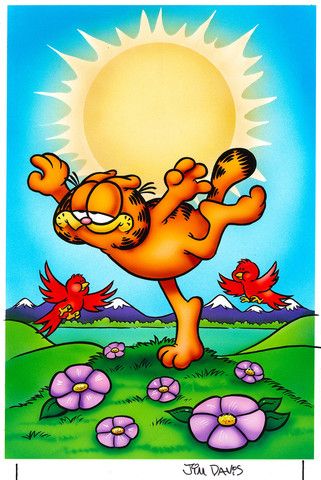 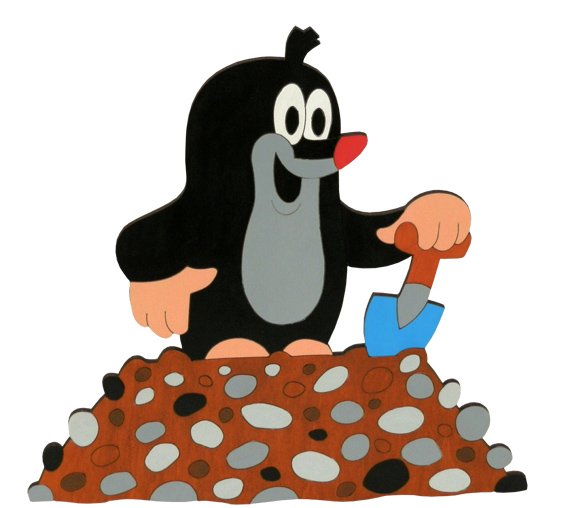 TORKOV  URNIK:ŠPO NALOGA, SLJ, SLJ, ODS, MAT, DRUV tem tednu bomo vadili GIMNASTIČNE VAJE s pripomočki. Predlagam, da poskušate vaje narediti zjutraj, ko vstanete. Za vadbo potrebujete 10 minut, da v miru raztegnete celo telo. Pazi, da boš vaje delal-a pravilno in počasi. Po vadbi pozajtrkuj še zdravi obrok in tako si dobro pripravljen-a na šolsko delo. Poskušaj to delo opravljati ves teden. Tedensko nalogo bom opravljal tudi jaz. Preberi si navodilo vsake vaje in jo naredi. GIMNASTIČNE VAJE S TENIŠKO ŽOGICO ALI ŽOGICO IZ PAPIRJA I. (torek)Za vaje potrebuješ manjšo žogico. Če žogice nimaš, si jo lahko izdelaš iz papirja. Vsako vajo ponovi vsaj 12 ponovitev.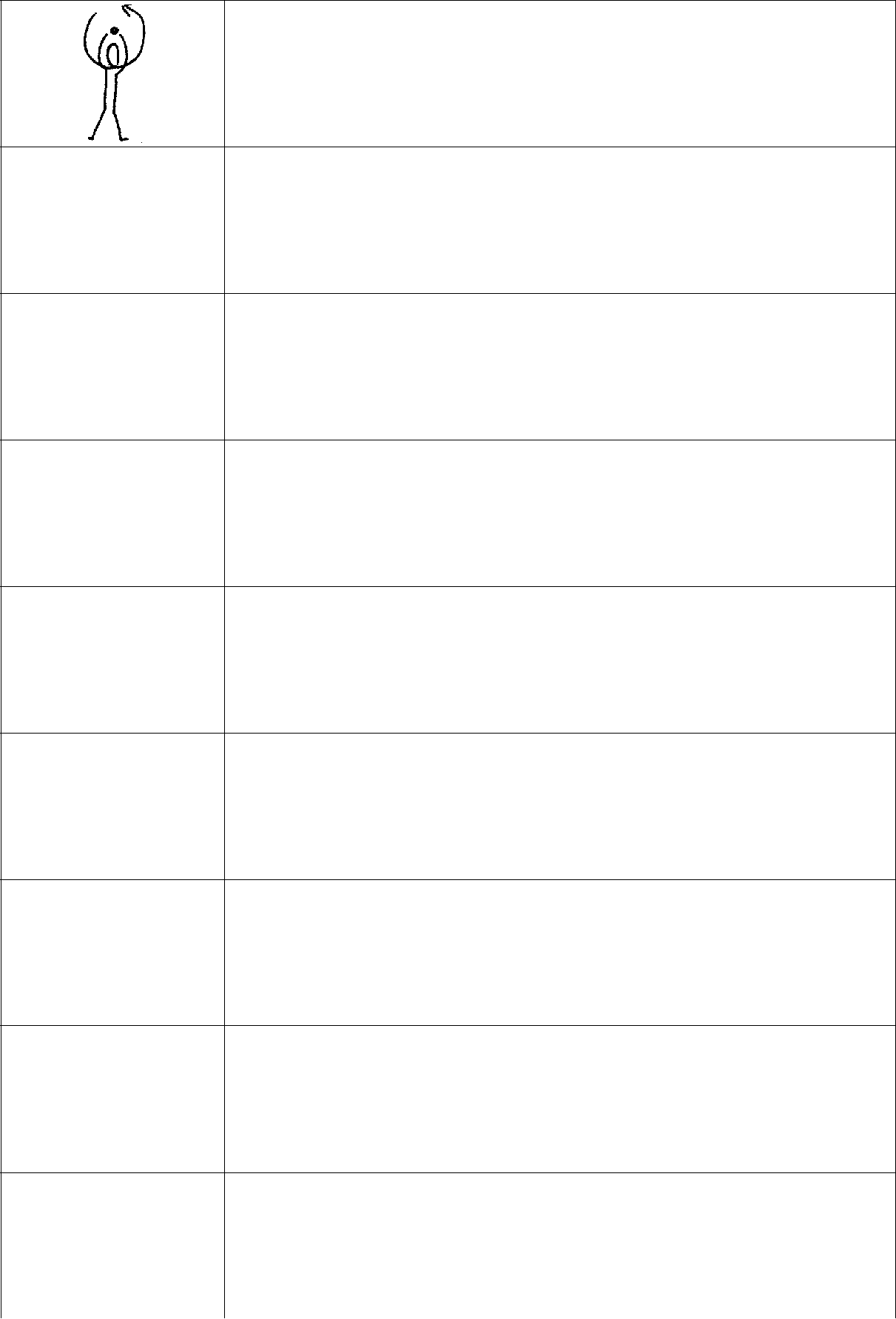 Rahla razkoračna stoja. Žogo držimo z iztegnjenima rokama nad glavo. Z žogo poskusimo narišemo čim večji krog, pri tem ţogo spremljamo s pogledom. Še v drugo smer.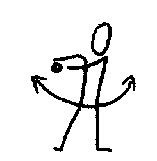 Enak položaj. Žogo držimo v iztegnjenih rokah pred sabo. Delamo zasuke v levo in desno, žogo spremljamo s pogledom.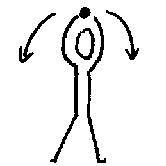 Enak položaj. Žogo držimo z iztegnjenima rokama nad glavo.Delamo odklone v levo in desno, žogo spremljamo s pogledom.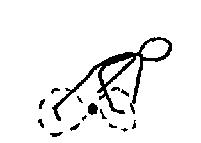 Široka razkoračna stoja. Žogo kotalimo v osmici med nogama.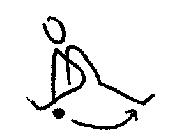 Sedimo na tleh, nogi naj bosta čim bolj narazen. Žogo kotalimo od stopala ene noge do stopala druge noge.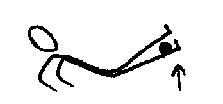 Sedimo na tleh, nogi imamo skupaj. Žogo postavimo na gležnje, nato dvignemo nogi, da se nam žoga prikotali v naročje.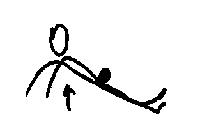 Enak položaj. Žogo postavimo na boke, nato boke dvignemo, da se nam žoga prikotali do gležnjev.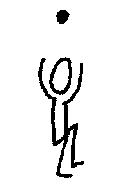 Stojimo. Ko naredimo počep, žogo vržemo nad sebe, vstanemo in žogo ujamemo.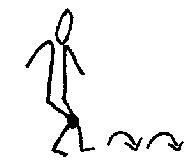 Žogo damo med kolena in sonožno poskakujemo naprej.Pripravi puščico, zvezek, potreboval/a boš tudi računalnik.           2 URI SLJ1. URAVIDIMO SE NA VIDEOSREČANJU….ANALIZA PREVERJANJA PRAVLJICE …2. URASe še spomniš pravljice iz berila Bogata in uboga sestra?Branje pravljice (na spletu) in reševanje nalog po branju (na spletu):https://uciteljska.net/kvizi/HotPot/NPZ/Bogata_in_uboga_sestra/Bogata_in_uboga_sestra.htm*** dodatnohttps://uciteljska.net/kvizi/HotPot/NPZ/Zaklad/Zaklad.htmPAVZA…….                                                                                                                                                                                ODSSEMAFOR IN ZNAKI POLICISTA-PROMETNIKA 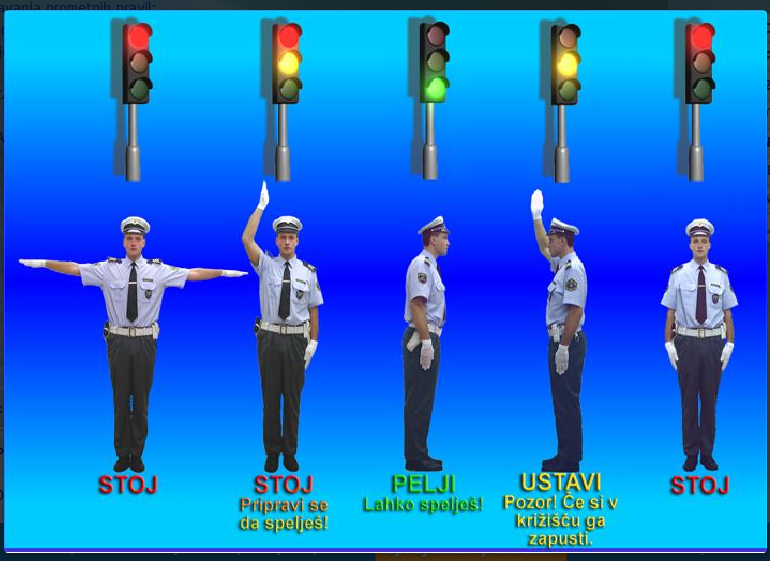 POSKUSI ŠE TI, PONOVI DRŽE POLICISTA IN ZRAVEN GOVORI (" STOJ!" , "STOJ, PRIPRAVI SE.." , "PELJI!", "USTAVI! POZOR!" "STOJ!"…)…IN  REŠI NALOGE…  (ČE IMAŠ PRINTER, SI LAHKO SPRINTAŠ, SICER REŠI  ZADNJO NALOGO V ZVEZEK…) SEMAFOR IN ZNAKI POLICISTA-PROMETNIKA Pobarvaj luči tako, da bo semafor prav svetil!       STOJ!                     POZOR, PRIPRAVI                  PELJI!                      POZOR, USTAVI                 STOJ!                                                                                SE, DA SPELJEŠ!                                                  SE! ČE SI V KRIŽIŠČU,                                                                                                                                                                                                                        GA ČIMPREJ ZAPUSTI! 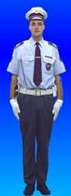 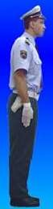 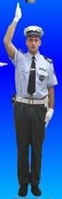 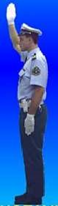 (PRERIŠEŠ IN REŠIŠ  TO NALOGO V ZVEZEK…)Pobarvaj luči tako, da bo semafor prav svetil!       STOJ!                     POZOR, PRIPRAVI                  PELJI!                      POZOR, USTAVI                 STOJ!                                                                                SE, DA SPELJEŠ!                                                  SE! ČE SI V KRIŽIŠČU,                                                                                                                                                                                                                        GA ČIMPREJ ZAPUSTI! PRIPRAVI VSE ZA MATEMATIKO                                                                     MATMATEMATIKA : Krog in krožnica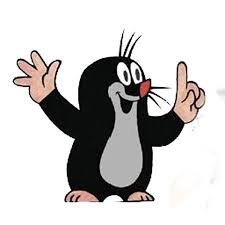 * CILJI * Poznam pojem središče, polmer, krožnica, krog in razlikujem med njima*Rišem krožnice in kroge z geometrijskim orodjemPRIPRAVI SI ZVEZEK, DELOVNI ZVEZEK (2. DEL), OŠILJEN SVINČNIK IN ŠESTILOKlikni na posnetek in si ga poglej od 1minute in 46 sekund do 3 min 21 sekund.https://www.youtube.com/watch?v=wJjJOEqnA6w&feature=youtu.be&fbclid=IwAR2EA4kfAmSqP0N5xo9QJ3aSII-2hYdVRezHV7lHU-Hj0RIWJpt9rviAd4gS šestilom nariši krožnico tako kot kaže na posnetku. Središče je točka X, ki jo označiš z veliko tiskano črko S. V središče zapičiš šestilo in narišeš krožnico.    Če središče (x) z ravno črto (ravnilom) povežemo do krožnice, dobimo polmer, ki ga označimo z malo pisano črko r.   Z rdečo zapiši: Polmer je daljica, ki povezuje središče krožnice S s točko na krožnici.Rešiš vaje v delovnemu zvezku (2.del) stran 84, 85.**DODATNO:  stran 86PAVZA…PRIPRAVI PUŠČICO, UČBENIK ZA DRUŽBO, ZVEZEK, RAČUNALNIK                                               5.URA DRUSKRBIMO ZA DOMAČI KRAJKORAK : PREBERI V UČBENIKU BESEDILO (STR. 58, 59  - "Urejanje skupnega življenja")2. KORAK : NAPIŠI V ZVEZEK NASLOV:                                                     UREJANJE SKUPNEGA ŽIVLJENJA3. KORAK : PREPIŠI S PISANIMI ČRKAMI V ZVEZEK SPODNJE BESEDILO IN GA DOPOLNI. (pomagaj si z besedami: površine, prostovoljnim, dvorišča, zelenice, služb, kanalizacijo, kraja, skupnostih, krajani )Ljudje, ki živijo v istem kraju so _________________. Povezani so v krajevnih _________________ (KS), mestnih četrtih in občinah. Urejenost kraja je odvisna od krajanov in posebnih ________. Najpomembnejše so komunalne službe, ki skrbijo za ________________, javne _______________, razsvetljavo…   Za lepo podobo domačega kraja lahko naredimo krajani veliko sami s _________________ delom. Če pomagaš staršem pri pospravljanju _____________ ali urejanju ___________, s tem pomagaš polepšati podobo celotnega _____________. ** DODATNO:KAJ BI PREDLAGAL/A, DA SE V TVOJEM KRAJU SPREMENI? BI KAJ NOVEGA ZGRADILI, UREDILI, NAPELJALI…?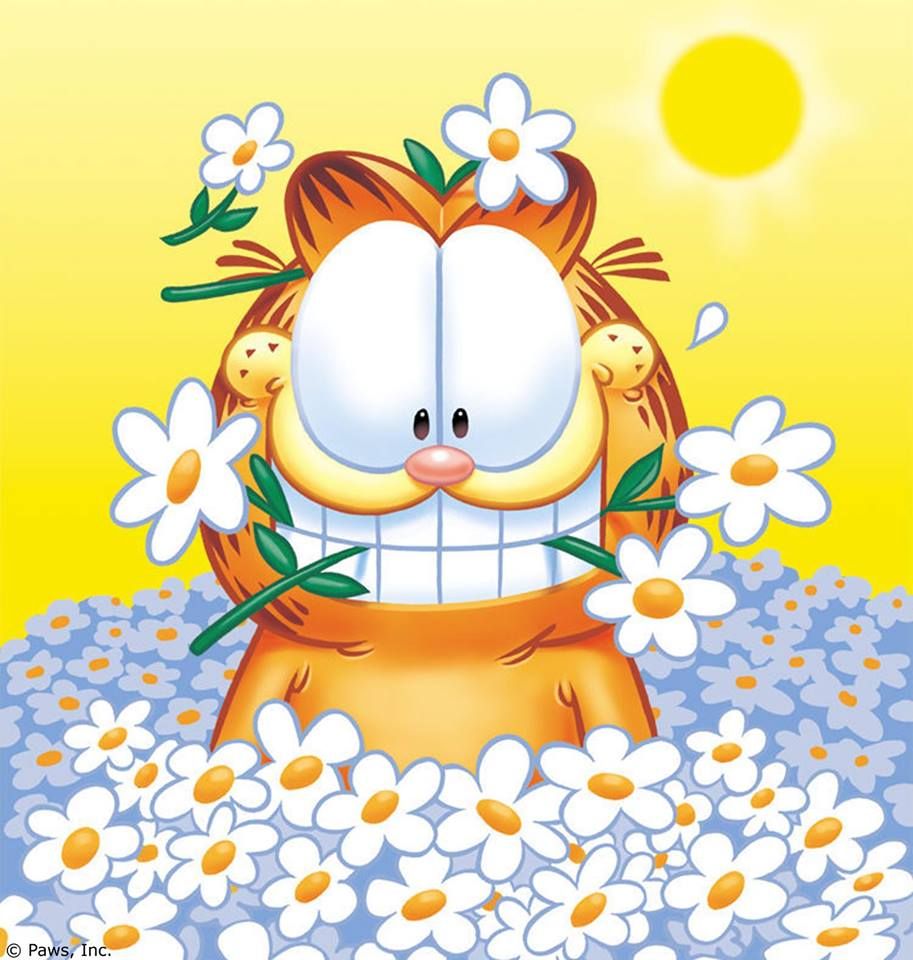 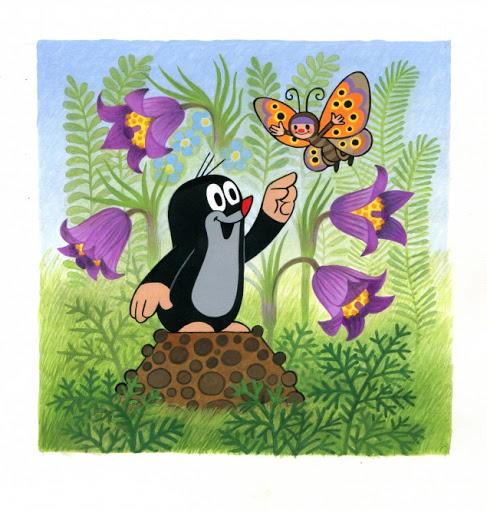 SEMAFOR POLICIST ROKE OB TELESU ALI ODROČENO, POGLED V  HRBET ALI PRSI. ENA ROKA IZTEG. NAD GLAVO, DRUGA OB TELESU POGLED OD STRANI V BOK ENA ROKA IZTEG. NAD GLAVO, DRUGA OB TELESU ROKE OB TELESU ALI ODROČENO, POGLED V  HRBET ALI PRSI. POMEN STOJ! POZOR! PELJI! POZOR! STOJ! Učni cilji:•	razumem vlogo posameznika v skupnosti pri skrbi za urejenost domačega kraja;•	vrednotim urejenost domačega kraja z vidika različnih potreb ljudi, varovanja okolja ter naravne in kulturne dediščine.